The Internment of Japanese Canadians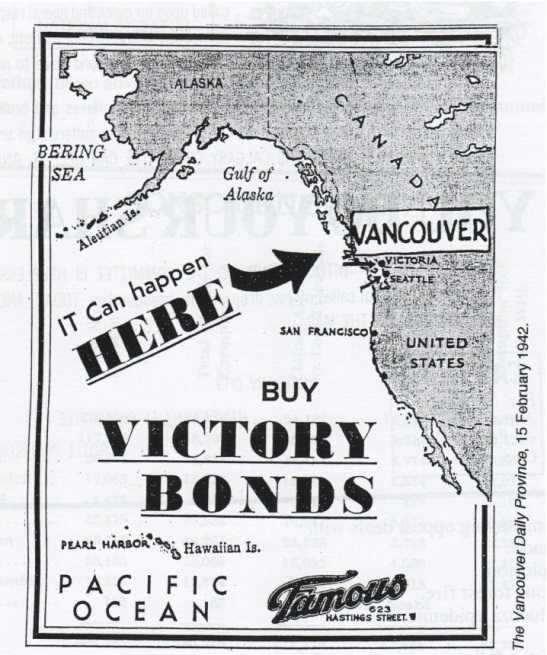 Canada declared war on Japan shortly after the attack on Pearl Harbor. Japanese Canadians were unfairly suspected of being spies as many were fisherman. The property of the Japanese-Canadians (land, business etc.) were confiscated by the government and sold and the proceeds were used to pay for their internment. Conditions were poor, men were forced into labor. Those unwilling to live in internment camps faced the possibility of deportation to Japan.“…the thought occurs that there is far more possibility of trouble developing against the Japanese in Canada as a result of agitation at present being carried on by certain individuals, than there would be by the Japanese against this country. I feel that the present agitation being carried on by Alderman Halford Wilson [of Vancouver, BC] is provocative and in times such as these downright dangerous if it is allowed to go on unchecked.” Source: Memorandum from Assistant Cmmissioner, RCMP F.J. Mead, August 21, 1940.“I think the Japanese here should be treated exactly as our people are treated in Japan – they should be interned. It is definitely a practicable scheme. Others can do it, why can’t we…? In the East they don’t understand our problem here; they’ve never had it themselves.” Birt Showler, Vancouver Daily Province, 1942.“I was in that camp for four years. When it got cold the temperature went down to as much as 60 below. The buildings stood on flat land beside a lake. We lived in huts with no insulation. Even if we had the stove burning the inside of the windows would all be frosted up and white.” Hideo Kukubo, Vancouver: The Japanese Canadian Centennial Project, 1978).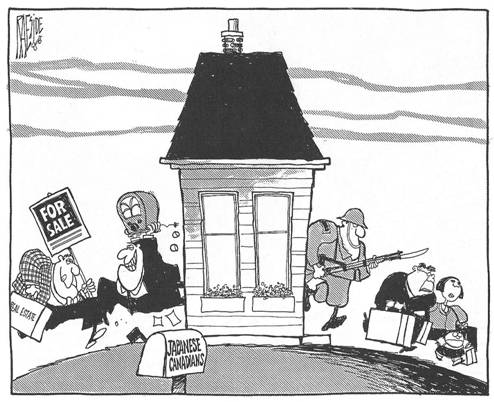 